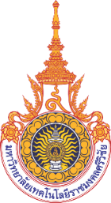 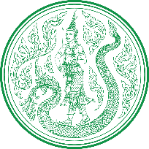 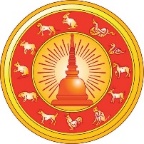 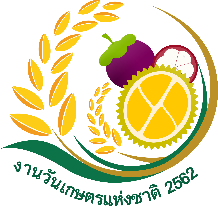 การแข่งขันทักษะการขับรถแทรกเตอร์เข้าติดเครื่องพ่วงท้ายประเภทนักเรียน/นักศึกษาวันที่ 4 – 5 กุมภาพันธ์ 2561สาขาวิชาเทคโนโลยีเครื่องจักรกลเกษตร คณะเกษตรศาสตร์ มหาวิทยาลัยเทคโนโลยีราชมงคลศรีวิชัยชื่อทักษะการขับรถแทรกเตอร์เข้าติดเครื่องพ่วงท้ายประเภท เดี่ยว ไม่จำกัดเพศ  แต่ละหน่วยงานส่งได้ไม่เกิน 2 ทีมสนามแข่งขันคณะเกษตรศาสตร์ มหาวิทยาลัยเทคโนโลยีราชมงคลศรีวิชัย(ทุ่งใหญ่)วันที่แข่งขัน  รอบคัดเลือก วันที่ 4 กุมภาพันธ์ 2561 เวลา 09.00 -12.00 น.	      รอบรอบชิงชนะเลิศ 5 กุมภาพันธ์ 2561 เวลา 09.00 -12.00 น.คุณสมบัติผู้เข้าแข่งขัน เป็นนักศึกษา ไม่เกินระดับปริญญาตรีกติกาการแข่งขันและการดำเนินการแข่งขัน	1. ผู้เข้าแข่งขันต้องเข้าพบกรรมการก่อนเวลา 15 นาที เพื่อตรวจรายชื่อ รับทราบกติกาการแข่งขัน พร้อมแสดงบัตรประจำตัวนักศึกษาก่อนเข้าแข่งขัน	2. ภายในสนามแข็งขันจะมีแทรกเตอร์ และเครื่องมือที่จะติดพ่วง 1 ชิ้น การถอยติดจะต้องถอยเข้าเป็นมุมฉากตามทางโค้งที่กำหนด	3. ก่อนเข้าแข็งขันจะให้ผู้เข้าแข่งขันทดลองในสนามจริงก่อน 1 ครั้ง (ไม่เกิน 10 นาที) และจะเริ่มทำการแข่งขันเมื่อกรรมการให้สัญญาณเริ่มการแข่งขัน	4. การจับเวลาจะเริ่มจับเมื่อให้สัญญาณถอยเข้ามาติดเครื่องมือ และเดินหน้าออกมาถึงจุดเริ่มต้น แล้วถอยเอาเครื่องเข้าวางเก็บที่เดิม ถอดเครื่องมือออกแล้วเดินหน้ามาจอดที่จุดเริ่มต้น เป็นเสร็จสิ้นการจับเวลาหลักเกณฑ์การให้คะแนน	คะแนนเต็ม 100 คะแนน พิจารณาจาก	1. เวลาในการปฏิบัติงานตามข้อ 4 โดยอันดับรองลงมาจะถูกหักอันดับละ 2 คะแนน	2. ไม่ผิดกติกาที่กำหนด เทคนิคในการติด การใช้แทรกเตอร์ และการบำรุงรักษาแทรกเตอร์การแข่งขันทักษะการขับรถแทรกเตอร์เข้าติดเครื่องพ่วงท้ายประเภทประชาชนทั่วไปวันที่ 4 – 5 กุมภาพันธ์ 2561สาขาวิชาเทคโนโลยีเครื่องจักรกลเกษตร คณะเกษตรศาสตร์ มหาวิทยาลัยเทคโนโลยีราชมงคลศรีวิชัยชื่อทักษะการขับรถแทรกเตอร์เข้าติดเครื่องพ่วงท้ายประเภท เดี่ยว ไม่จำกัดเพศ  แต่ละหน่วยงานส่งได้ไม่เกิน 2 ทีมสนามแข่งขันคณะเกษตรศาสตร์ มหาวิทยาลัยเทคโนโลยีราชมงคลศรีวิชัย(ทุ่งใหญ่)วันที่แข่งขัน  รอบคัดเลือก วันที่ 4 กุมภาพันธ์ 2561 เวลา 13.00 -17.00 น.	      รอบรอบชิงชนะเลิศ 5 กุมภาพันธ์ 2561 เวลา 13.00 -17.00 น.คุณสมบัติผู้เข้าแข่งขัน ประชาชนทั่วไปกติกาการแข่งขันและการดำเนินการแข่งขัน	1. ผู้เข้าแข่งขันต้องเข้าพบกรรมการก่อนเวลา 15 นาที เพื่อตรวจรายชื่อ รับทราบกติกาการแข่งขัน พร้อมแสดงบัตรประจำตัวนักศึกษาก่อนเข้าแข่งขัน	2. ภายในสนามแข็งขันจะมีแทรกเตอร์ และเครื่องมือที่จะติดพ่วง 1 ชิ้น การถอยติดจะต้องถอยเข้าเป็นมุมฉากตามทางโค้งที่กำหนด	3. ก่อนเข้าแข็งขันจะให้ผู้เข้าแข่งขันทดลองในสนามจริงก่อน 1 ครั้ง (ไม่เกิน 10 นาที) และจะเริ่มทำการแข่งขันเมื่อกรรมการให้สัญญาณเริ่มการแข่งขัน	4. การจับเวลาจะเริ่มจับเมื่อให้สัญญาณถอยเข้ามาติดเครื่องมือ และเดินหน้าออกมาถึงจุดเริ่มต้น แล้วถอยเอาเครื่องเข้าวางเก็บที่เดิม ถอดเครื่องมือออกแล้วเดินหน้ามาจอดที่จุดเริ่มต้น เป็นเสร็จสิ้นการจับเวลาหลักเกณฑ์การให้คะแนน	คะแนนเต็ม 100 คะแนน พิจารณาจาก	1. เวลาในการปฏิบัติงานตามข้อ 4 โดยอันดับรองลงมาจะถูกหักอันดับละ 2 คะแนน	2. ไม่ผิดกติกาที่กำหนด เทคนิคในการติด การใช้แทรกเตอร์ และการบำรุงรักษาแทรกเตอร์ใบสมัครการแข่งขันทักษะการขับรถแทรกเตอร์เข้าติดเครื่องพ่วงท้ายวันที่ 4 – 5 กุมภาพันธ์ 2561ณ สนามแข่งขันคณะเกษตรศาสตร์ มหาวิทยาลัยเทคโนโลยีราชมงคลศรีวิชัย(ทุ่งใหญ่)ประเภทนักเรียน/นักศึกษาชื่อ-สกุล..................................................................................... อายุ................ปี รหัสประจำตัวนักศึกษา...........................................โทรศัพท์มือถือ.....……………..…………….…...…....…..กำลังศึกษาในระดับ......................................... ชั้นปีที่ ............................สาขาวิชา....................................................ชื่อสถานศึกษา............................................... .....................ติดต่อสอบถามและส่งใบสมัครได้ที่ ผศ.ดร.เสน่ห์ รักเกื้อ โทร.0873937816 อีเมล์ : sanae.r@rmutsv.ac.thใบสมัครการแข่งขันทักษะการขับรถแทรกเตอร์เข้าติดเครื่องพ่วงท้ายวันที่ 4 – 5 กุมภาพันธ์ 2561ณ สนามแข่งขันคณะเกษตรศาสตร์ มหาวิทยาลัยเทคโนโลยีราชมงคลศรีวิชัย(ทุ่งใหญ่)ประเภทประชาชนทั่วไปชื่อ-สกุล..................................................................................... อายุ................ปี ที่อยู่....……………..…………….…...…....….................................................……………..…………….…...…....…......……………..…………….…...…....….................................................……………..…………….…...…....…..........โทรศัพท์มือถือ.....……………..…………….…...…....…..ติดต่อสอบถามและส่งใบสมัครได้ที่ ผศ.ดร.เสน่ห์ รักเกื้อ โทร.0873937816 อีเมล์ : sanae.r@rmutsv.ac.th